Supplementary MaterialA treelet transform analysis to relate nutrient patterns to the risk of hormonal receptor–defined breast cancer in the European Prospective Investigation into Cancer and Nutrition study.Supplemental Table 1: TT (cut-level 16) loadings of the third and fourth components.TC3, treelet component 3. TC4, treelet component 4.* log-transformed nutrient variables.Supplemental Table 2: PCA loadings of the 4 derived components. PC1, principal component 1. PC2, principal component 2. PC3, principal component 3. PC4, principal component.* log-transformed nutrient variables
† In bold are PCA loadings >0.20Supplemental Table 3: HRs (95%CI) for BC by quintiles of pattern scores (1st and 2nd components of TT cut-level 16) for PR positive and PR negative tumours in EPIC women.HR: hazard ratio. 95%CI, 95% confidence interval. BC, breast cancer. PR, progesterone receptor. PY, person-years. a P-LRT, p-values for the likelihood ratio test (LRT), that was used to evaluate overall significance of a score variable in quintile categories compared with a chi-square distribution with 4 df. b P-trend values were obtained by modelling score variables with quintile-specific medians as continuous variables. c P-heterogeneity values for BC risks across PR status on 1 df were obtained using a data augmentation method.*Models were stratified by study centre and age in 1-y categories and adjusted for baseline menopausal status (premenopausal and perimenopausal [reference] or postmenopausal and women who underwent an ovariectomy), baseline alcohol intake (never drinkers [reference], former drinkers, drinkers only at recruitment, lifetime drinkers, unknown), height (continuous), BMI (below [reference] or above 25), schooling level (none, primary [reference], technical/professional/secondary, longer education, unknown /unspecified), age at first full-term pregnancy (nulliparous [reference], ≤ 21years, 21-30 years, > 30 years, unknown or missing), age at menarche (≤ 12 years [reference], 12-14 years, >14 years, missing), age at menopause (≤50 years [reference], > 50 years, pre-menopause or missing), use of hormones (never[reference], ever, unknown), levels of physical activity (inactive [reference], moderately inactive, moderately active, active, unknown) and alcohol-free energy(continuous).Supplemental Table 4: HRs (95%CI) for BC by quintiles of pattern scores (1st and 2nd components of PCA) for overall, ER positive and ER negative tumours in EPIC women.HR: hazard ratio. 95%CI, 95% confidence interval. BC, breast cancer. ER, estrogen receptor. PY, person-years. a P-LRT, p-values for the likelihood ratio test (LRT), that was used to evaluate overall significance of a score variable in quintile categories compared with a chi-square distribution with 4 df. b P-trend values were obtained by modelling score variables with quintile-specific medians as continuous variables. c P-heterogeneity values for BC risks across ER status on 1 df were obtained using a data augmentation method.*Models were stratified by study centre and age in 1-y categories and adjusted for baseline menopausal status (premenopausal and perimenopausal [reference] or postmenopausal and women who underwent an ovariectomy), baseline alcohol intake (never drinkers [reference], former drinkers, drinkers only at recruitment, lifetime drinkers, unknown), height (continuous), BMI (below [reference] or above 25), schooling level (none, primary [reference], technical/professional/secondary, longer education, unknown /unspecified), age at first full-term pregnancy (nulliparous [reference], ≤ 21years, 21-30 years, > 30 years, unknown or missing), age at menarche (≤ 12 years [reference], 12-14 years, >14 years, missing), age at menopause (≤50 years [reference], > 50 years, pre-menopause or missing), use of hormones (never[reference], ever, unknown), levels of physical activity (inactive [reference], moderately inactive, moderately active, active, unknown) and alcohol-free energy(continuous).Supplemental Table 5: HRs (95%CI) for BC by quintiles of pattern scores (1st and 2nd components of PCA) for ER & PR positive and ER & PR negative tumours in EPIC women.HR: hazard ratio. 95%CI, 95% confidence interval. BC, breast cancer. ER, estrogen receptor. PR, progesterone receptor. PY, person-years. a P-LRT, p-values for the likelihood ratio test (LRT), that was used to evaluate overall significance of a score variable in quintile categories compared with a chi-square distribution with 4 df. b P-trend values were obtained by modelling score variables with quintile-specific medians as continuous variables. c P-heterogeneity values for BC risks across ER\PR status on 1 df were obtained using a data augmentation method.*Models were stratified by study centre and age in 1-y categories and adjusted for baseline menopausal status (premenopausal and perimenopausal [reference] or postmenopausal and women who underwent an ovariectomy), baseline alcohol intake (never drinkers [reference], former drinkers, drinkers only at recruitment, lifetime drinkers, unknown), height (continuous), BMI (below [reference] or above 25), schooling level (none, primary [reference], technical/professional/secondary, longer education, unknown /unspecified), age at first full-term pregnancy (nulliparous [reference], ≤ 21years, 21-30 years, > 30 years, unknown or missing), age at menarche (≤ 12 years [reference], 12-14 years, >14 years, missing), age at menopause (≤50 years [reference], > 50 years, pre-menopause or missing), use of hormones (never[reference], ever, unknown), levels of physical activity (inactive [reference], moderately inactive, moderately active, active, unknown) and alcohol-free energy(continuous).Supplementaly Figure 1: Relations between PCA nutrient patterns and BC risk (and associated 95%CI) obtained by using restrictive cubic splines with values of 1st and 99th percentile and medians of quintiles 1, 3 and 5 used as knots.
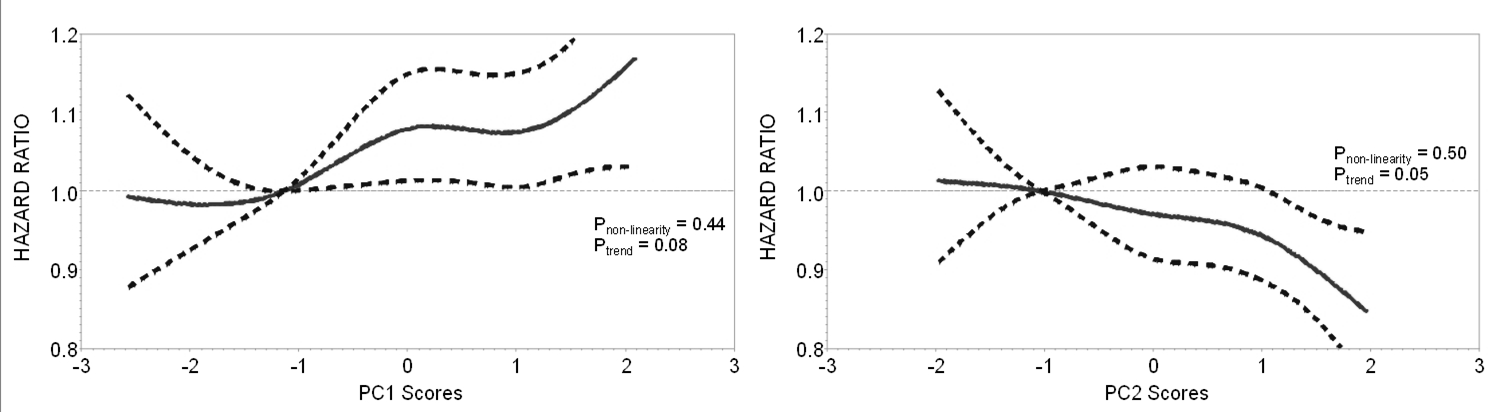 Models were stratified by study centre and age in 1-y categories and adjusted for baseline menopausal status (premenopausal and perimenopausal [reference] or postmenopausal and women who underwent an ovariectomy), baseline alcohol intake (never drinkers [reference], former drinkers, drinkers only at recruitment, lifetime drinkers, unknown), height (continuous), BMI (below [reference] or above 25), schooling level (none, primary [reference], technical/ professional/ secondary, longer education, unknown / unspecified), age at first full-term pregnancy (nulliparous [reference], ≤ 21years, 21-30 years, > 30 years, unknown or missing), age at menarche (≤ 12 years [reference], 12-14 years, >14 years, missing), age at menopause (≤50 years [reference], > 50 years, pre-menopause or missing), use of hormones (never[reference], ever, unknown), levels of physical activity (inactive [reference], moderately inactive, moderately active, active, unknown) and alcohol-free energy(continuous). P-linearity was obtained by evaluating the joint significance of variables other than the linear one in the model by using Wald’s test with 3 df.Variables * TT 16 loadingsTT 16 loadingsVariables * TC3TC4Calcium (Ca)β-CaroteneCholesterol-0.178 0.448MUFAPUFASFAIron (Fe)FibrePotassium (K)Magnesium (Mg)Phosphorus (P)Protein-0.052 0.132Retinol-0.410-0.609RiboflavinStarchSugarThiaminVitamin B6Vitamin B12-0.2540.641Vitamin CVitamin D0.856Vitamin EFolateExplained variance9%6%Variables *† PCA loadingsPCA loadingsPCA loadingsPCA loadingsVariables *† PC1PC2PC3PC4Calcium (Ca)-0.0240.12-0.1360.314β-Carotene-0.2750.601-0.121-0.495Cholesterol0.2760.07-0.1720.064MUFA0.018-0.043-0.123-0.148PUFA-0.0060.1020.131-0.211SFA0.119-0.031-0.155-0.105Iron (Fe)-0.0540.102-0.0190.048Fibre-0.1310.1450.1360.006Potassium (K)-0.0650.1740.0650.169Magnesium (Mg)-0.0450.1420.0420.115Phosphorus (P)0.0030.1080.010.19Protein0.0420.077-0.0030.159Retinol0.6010.271-0.295-0.275Riboflavin0.0040.206-0.1310.322Starch-0.004-0.1120.137-0.068Sugar-0.0980.0730.010.175Thiamin-0.0760.1740.1330.183Vitamin B6-0.0750.1770.0720.189Vitamin B120.3620.254-0.2660.306Vitamin C-0.2760.316-0.0330.126Vitamin D0.4310.250.7960.006Vitamin E-0.0980.1530.068-0.256Folate-0.1410.249-0.0140.105Explained variance28%22%10%8%Model*First componentFirst componentFirst componentFirst componentFirst componentSecond componentSecond componentSecond componentSecond componentSecond componentSecond componentSecond componentSecond componentModel*PYBC casesHR (95% CI)P-LRTaP-trendbP-trendbPYPYBC casesHR (95% CI)HR (95% CI)P-LRTaP-trendbPR PositiveQ1723,7306111.00 (ref)0.310.280.28738,063738,0638011.00 (ref)1.00 (ref)0.17<0.01Q2729,0558501.12 (1.01,1.25)0.310.280.28727,815727,8158230.96 (0.86,1.06)0.96 (0.86,1.06)0.17<0.01Q3726,2268051.10 (0.98,1.22)0.310.280.28720,137720,1378270.95 (0.85,1.05)0.95 (0.85,1.05)0.17<0.01Q4726,8698001.10 (0.98,1.23)0.310.280.28716,542716,5427660.90 (0.81,1.00)0.90 (0.81,1.00)0.17<0.01Q5717,7558121.10 (0.97,1.24)0.310.280.28721,078721,0786610.87 (0.77,0.98)0.87 (0.77,0.98)0.17<0.01PR NegativeQ1722,2963861.00 (ref)0.460.100.10735,796735,7964671.00 (ref)1.00 (ref)0.100.03Q2726,4494680.98 (0.86,1.13)0.460.100.10725,303725,3034490.89 (0.78,1.02)0.89 (0.78,1.02)0.100.03Q3723,4834330.91 (0.79,1.06)0.460.100.10717,455717,4554340.84 (0.73,0.96)0.84 (0.73,0.96)0.100.03Q4724,6684680.99 (0.85,1.15)0.460.100.10714,395714,3954540.90 (0.78,1.03)0.90 (0.78,1.03)0.100.03Q5715,2434350.90 (0.77,1.06)0.460.100.10719,189719,1893860.84 (0.72,0.98)0.84 (0.72,0.98)0.100.03P- heterogeneityc0.070.070.360.360.36Model*First componentFirst componentFirst componentFirst componentFirst componentSecond componentSecond componentSecond componentSecond componentSecond componentSecond componentSecond componentSecond componentSecond componentSecond componentModel*PYBC casesHR (95% CI)P-LRTaP-trendbP-trendbPYPYBC casesBC casesHR (95% CI)HR (95% CI)P-LRTaP-trendbP-trendbOverallQ1729,2221,8431.00 (ref)0.290.070.07748,437748,4372,1432,1431.00 (ref)1.00 (ref)0.150.046Q2736,8772,2921.03 (0.96,1.09)0.290.070.07737,177737,1772,3392,3391.03 (0.97,1.10)1.03 (0.97,1.10)0.150.046Q3734,3822,4451.06 (1.00,1.13)0.290.070.07732,009732,0092,2802,2800.98 (0.92,1.04)0.98 (0.92,1.04)0.150.046Q4735,6592,4781.06 (1.00,1.13)0.290.070.07727,730727,7302,3542,3540.98 (0.99,1.05)0.98 (0.99,1.05)0.150.046 Q5734,3002,5091.07 (1.00,1.15)0.290.070.07725,087725,0872,4602,4600.96 (0.89,1.02)0.96 (0.89,1.02)0.150.046ER PositiveQ1723,7008821.00 (ref)0.270.090.09741,994741,9941,0871,0871.00 (ref)1.00 (ref)0.460.10Q2730,4801,2011.07 (0.98,1.17)0.270.090.09730,010730,0101,1421,1421.00 (0.92,1.09)1.00 (0.92,1.09)0.460.10Q3727,4261,2601.09 (0.99,1.19)0.270.090.09725,034725,0341,1131,1130.94 (0.86,1.03)0.94 (0.86,1.03)0.460.10Q4728,3611,2861.11 (1.01,1.22)0.270.090.09720,800720,8001,1731,1730.94 (0.86,1.03)0.94 (0.86,1.03)0.460.10Q5726,1451,2011.09 (0.99,1.21)0.270.090.09718,273718,2731,3151,3150.95 (0.86,1.04)0.95 (0.86,1.04)0.460.10ER NegativeQ1719,1772151.00 (ref)0.560.910.91736,399736,3992802801.00 (ref)1.00 (ref)0.020.11Q2724,1942871.01 (0.85,1.22)0.560.910.91724,298724,2983123121.10 (0.93,1.30)1.10 (0.93,1.30)0.020.11Q3720,9583331.13 (0.94,1.35)0.560.910.91719,335719,3353013011.05 (0.88,1.25)1.05 (0.88,1.25)0.020.11Q4721,8503061.01 (0.83,1.22)0.560.910.91714,609714,6092452450.83 (0.69,1.00)0.83 (0.69,1.00)0.020.11Q5720,1902971.04 (0.85,1.27)0.560.910.91711,728711,7283003000.96 (0.80,1.16)0.96 (0.80,1.16)0.020.11P- heterogeneityc0.800.80          0.13          0.13          0.13          0.13Model*First componentFirst componentFirst componentFirst componentFirst componentSecond componentSecond componentSecond componentSecond componentSecond componentModel*PYBC casesHR (95% CI)P-LRTaP-trendbPYBC casesHR (95% CI)P-LRTaP-trendbER and PR PositiveQ1721,3845251.00 (ref)0.070.04718,9011611.00 (ref)0.770.65Q2727,7807751.15 (1.03,1.29)0.070.04723,8032111.00 (0.81,1.23)0.770.65Q3724,5548051.16 (1.03,1.31)0.070.04720,5082421.09 (0.89,1.35)0.770.65Q4725,3157901.16 (1.03,1.31)0.070.04721,4452240.98 (0.79,1.23)0.770.65Q5723,5437581.17 (1.03,1.33)0.070.04719,8322120.99 (0.78,1.25)0.770.65ER and PR NegativeQ1739,6927431.00 (ref)0.380.09736,0672151.00 (ref)0.06<0.05Q2727,6887741.03 (0.93,1.14)0.380.09723,9752411.10 (0.91,1.32)0.06<0.05Q3722,6017200.96 (0.86,1.07)0.380.09718,9492140.97 (0.80,1.19)0.06<0.05Q4717,8046940.94 (0.84,1.05)0.380.09714,2771800.82 (0.66,1.02)0.06<0.05Q5714,7917220.94 (0.84,1.06)0.380.09711,2222000.90 (0.72,1.12)0.06<0.05P- heterogeneityc0.450.450.120.12